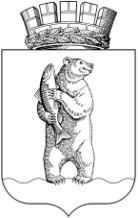 Администрациягородского округа АнадырьПОСТАНОВЛЕНИЕОт 26.12.2018	                                                                                                        № 910В целях реализации муниципальной программы «Поддержка и развитие основных секторов экономики городского округа Анадырь на 2019 - 2021 годы», утвержденной Постановлением Администрации городского округа Анадырь                   от 19 декабря 2018 года № 894,ПОСТАНОВЛЯЮ:1. Утвердить прилагаемый Порядок предоставления финансовой поддержки субъектам малого и среднего предпринимательства в городском округе Анадырь.2. Признать утратившим силу Постановление Администрации городского округа Анадырь от 06.07.2017 г. № 419 «Об утверждении Порядка предоставления финансовой поддержки субъектам малого и среднего предпринимательства в городском округе Анадырь».3. Настоящее постановление опубликовать в газете "Крайний Север", а также разместить на официальном информационно-правовом ресурсе городского округа Анадырь - WWW.NOVOMARIINSK.RU.4. Настоящее Постановление вступает в силу с 1 января 2019 года.5. Контроль за исполнением настоящего постановления возложить на заместителя Главы Администрации городского округа Анадырь – начальника Управления финансов, экономики и имущественных отношений Администрации городского округа Анадырь Тюнягину Ю.И.И.о. Главы Администрации                                                                         Н.А. ГончаровПОРЯДОК предоставления субсидий из бюджета городского округа Анадырь субъектам малого и среднего предпринимательства 1. Общие положения о предоставлении субсидий1.1. Настоящий Порядок определяет общие положения, условия и порядок предоставления субсидии субъектам малого и среднего предпринимательства, а также требования к отчетности и требования об осуществлении контроля за соблюдением условий, целей и порядка предоставления субсидий и ответственности за их нарушение (далее – Порядок).1.2. Понятия, используемые в настоящем Порядке:1) Субъект малого и среднего предпринимательства – хозяйствующие субъекты (юридические лица и индивидуальные предприниматели), отнесенные в соответствии с условиями, установленными статьей 4 Федерального закона от 24 июля 2007 года № 209-ФЗ «О развитии малого и среднего предпринимательства в Российской Федерации» (далее ФЗ от 24.07.2007 № 209-ФЗ), к малым предприятиям, в том числе к микропредприятиям и средним предприятиям.К субъектам малого и среднего предпринимательства относятся зарегистрированные в соответствии с законодательством Российской Федерации и соответствующие условиям, установленным частью 1.1 статьи 4 ФЗ от 24.07.2007  № 209-ФЗ, хозяйственные общества, хозяйственные товарищества, хозяйственные партнерства, производственные кооперативы, потребительские кооперативы, крестьянские (фермерские) хозяйства и индивидуальные предприниматели;2) претендент – субъект малого и среднего предпринимательства, подавший заявление на получение субсидии;3) получатель субсидии - субъект малого и среднего предпринимательства, по заявлению которого принято решение о предоставлении субсидии.1.3. Целями предоставления субсидии являются:развитие субъектов малого и среднего предпринимательства в городском округе Анадырь;обеспечение благоприятных условий для развития субъектов малого и среднего предпринимательства;обеспечение конкурентоспособности субъектов малого и среднего предпринимательства;оказание содействия субъектам малого и среднего предпринимательства в продвижении производимых ими товаров (работ, услуг);увеличение количества субъектов малого и среднего предпринимательства;обеспечение занятости населения и развития самозанятости;увеличение доли производимых субъектами малого и среднего предпринимательства товаров (работ, услуг) в объеме валового внутреннего продукта;увеличение доли уплаченных субъектами малого и среднего предпринимательства налогов в налоговых доходах федерального бюджета, бюджетов субъектов Российской Федерации и местных бюджетов.1.4. Главным распорядителем бюджетных средств городского округа Анадырь, направляемых на предоставление субсидии, является Управление финансов, экономики и имущественных отношений Администрации городского округа Анадырь (далее - Управление).Управление предоставляет субсидию Получателю субсидии по результатам конкурсного отбора поданных заявок в соответствии с требованиями настоящего Порядка из средств, предусмотренных на реализацию мероприятий подпрограммы «Поддержка и развитие малого и среднего  предпринимательства» Муниципальной программы «Поддержка и развитие основных секторов экономики городского округа Анадырь на 2019 - 2021 годы» (далее – Подпрограмма), утвержденной Постановлением Администрации городского округа Анадырь от 19 декабря 2018 года № 894.1.5. Субсидия предоставляется одному субъекту малого и среднего предпринимательства на реализацию проекта в одном из приоритетных направлений развития малого и среднего предпринимательства, предусмотренных Подпрограммой в пределах бюджетных ассигнований и лимитов бюджетных обязательств, утверждённых на эти цели Управлению финансов, экономики и имущественных отношений Администрации городского округа Анадырь на текущий финансовый год.1.6. Предоставление субсидии осуществляется в целях финансового обеспечения (возмещения) затрат на приобретение основных средств и (или) на приобретение и пополнение оборотных средств, необходимых для реализации проекта.1.7. Финансовая поддержка предоставляется при условии софинансирования субъектом малого и среднего предпринимательства расходов на реализацию проекта.1.8. К приоритетным целевым группам для предоставления субсидии относятся индивидуальные предприниматели или один (или более) из учредителей юридического лица, которые непосредственно перед государственной регистрацией, относились к одной из следующих категорий:	безработные граждане, зарегистрированные в установленном порядке в государственной службе занятости населения;	работники, находящиеся под угрозой массового увольнения (установление неполного рабочего времени, временная приостановка работ, предоставление отпуска без сохранения заработной платы, мероприятия по высвобождению работников).2. Условия и порядок предоставления субсидий2.1. Информационное сообщение о проведении конкурсного отбора заявок  субъектов малого и среднего предпринимательства на предоставление финансовой поддержки в форме субсидии на организацию (расширение) собственного бизнеса  (далее – информационное сообщение) размещается в средствах массовой информации городского округа Анадырь и на официальном информационно-правовом ресурсе городского округа Анадырь www.novomariinsk.ru в сети Интернет.2.2. Срок окончания подачи заявок определяет Управление, который указывается в информационном сообщении.  2.3. Организационно-техническое обеспечение конкурсного отбора и прием документов осуществляет Управление.2.4. Каждая поступившая заявка регистрируется ответственным специалистом Управления в журнале приема заявок с присвоением номера и указанием даты подачи документов. На каждой заявке делается отметка о принятии с указанием даты. 2.5. Претендент имеет право обратиться в Управление за получением разъяснений в отношении конкурсной документации в устной или письменной форме по адресу: 689000, Чукотский автономный округ, г. Анадырь, ул. Рультытегина, д. 1.2.6. Претендент имеет право представить на конкурсный отбор только один проект, предполагающий организацию (расширение) собственного бизнеса.2.7. Претендент, с момента опубликования информационного сообщения о начале приема заявлений на получение субсидии, представляет в Управление следующие документы:1) заявление о предоставлении финансовой поддержки по форме, согласно Приложению 1 к настоящему порядку;2) проект, предполагающий организацию (расширение) собственного бизнеса и содержащий следующие обязательные сведения:полное наименование проекта;сроки его выполнения;источники средств, в том числе объем собственных и привлеченных средств;программу производства и реализации продукции;планируемая численность штата, расходы на оплату труда и отчисления на социальные нужды; описание коммерческого продукта – товара или услуг, с указанием основных технических характеристик; затраты на производство продукции (услуг) в расчёте на годовой объем;степень готовности проекта (проектно-сметная документация, макеты, опытные образцы, подготовлено или осуществляется производство и другие);планируемые (ожидаемые) конечные результаты проекта – социальные, экономические, экологические, научно-технические;расчет срока окупаемости проекта;	3) копии учредительных документов;4) копию документа о назначении руководителя на должность (для юридических лиц); 	5) справку о средней численности работников за период, прошедший со дня их государственной регистрации, заверенную подписью руководителя и печатью; 6) копии документов, подтверждающих софинансирование претендентом расходов на реализацию проекта и (или) письменное гарантийное обязательство претендента о долевом участии в финансировании целевых расходов;7) копии иных документов, на усмотрение претендента, участника Подпрограммы.Документы представляются по состоянию на дату, которая предшествует дате подачи заявления на получение субсидии не более чем на 30 дней.2.8. В случае если документы, указанные в настоящем пункте, не представлены Получателем субсидии по собственной инициативе, Управление в порядке межведомственного информационного взаимодействия в срок, не превышающий пяти рабочих дней со дня регистрации заявки, запрашивает:сведения из Единого государственного реестра юридических лиц или из Единого государственного реестра индивидуальных предпринимателей;сведения о наличии (отсутствии) задолженности по страховым взносам, пеням и штрафам перед Пенсионным фондом Российской  Федерации;сведения о наличии (отсутствии) задолженности страхователя перед Фондом социального страхования Российской  Федерации;сведения о наличии (отсутствии) задолженности по уплате налогов, сборов, пеней и штрафов за нарушение законодательства Российской  Федерации о налогах и сборах; сведения о лицензировании деятельности (если осуществляемый субъектом предпринимательства вид деятельности подлежит лицензированию);сведения об аналогичной поддержке, предоставленной субъектам предпринимательства из средств бюджетов всех уровней в рамках реализации федеральной программы, государственных программ городского округа Анадырь в сфере развития малого и среднего предпринимательства.2.9. К участию в конкурсном отборе допускаются заявки претендентов на получение субсидии, которые:соответствуют требованиям статьи 4 Федерального закона от 24 июля 2007 года N 209-ФЗ «О развитии малого и среднего предпринимательства в Российской Федерации» и внесены в Единый реестр субъектов малого и среднего предпринимательства;зарегистрированы и осуществляют свою деятельность на территории городского округа Анадырь на момент подачи конкурсной заявки;представили документы, предусмотренные пунктом 2.7 настоящего Порядка.2.10. Поддержка не может оказываться в отношении субъектов малого и среднего предпринимательства:являющихся кредитными организациями, страховыми организациями (за исключением потребительских кооперативов), инвестиционными фондами, негосударственными пенсионными фондами, профессиональными участниками рынка ценных бумаг, ломбардами;являющихся участниками соглашений о разделе продукции;осуществляющих предпринимательскую деятельность в сфере игорного бизнеса;являющихся в порядке, установленном законодательством Российской Федерации о валютном регулировании и валютном контроле, нерезидентами Российской Федерации, за исключением случаев, предусмотренных международными договорами Российской Федерации.2.11. Управление проводит предварительное рассмотрение заявок на предмет их соответствия требованиям настоящего Порядка. 2.12. В случае представления претендентом неполного пакета документов, Управление в течение пяти дней  письменно сообщает об этом претенденту. 2.13. После окончания срока подачи документов заявки претендентов, соответствующие требованиям настоящего Порядка, направляются на рассмотрение Координационного Совета по поддержке и развитию малого и среднего предпринимательства при Администрации городского округа Анадырь (далее – Совет). 2.14. На заседании Совет осуществляет рассмотрение заявок, проводит оценку и конкурсный отбор проектов, подготовку рекомендаций Управлению. 2.15. Критериями оценки заявок, допущенных к участию в конкурсе, по мероприятию на оказание финансовой поддержки, являются социальные и экономические показатели реализации проектов:1) создание новых рабочих мест в период реализации проекта:не планируется – 1 балл;до трех новых рабочих мест – 2 балла;от трех до десяти новых рабочих мест - 3 балла;свыше десяти новых рабочих мест - 4 балла;2) объем собственных средств, направляемых на реализацию проекта, по отношению к объему средств, выделяемых на финансовую поддержку (в процентах): от 3 до 10 процентов – 1 балл;от  10 до 20 процентов – 2 балла;свыше 20 процентов – 3 балла.Итоги оценки по каждому проекту заносятся в оценочную ведомость согласно Приложению 2 к настоящему Порядку. На основании оценочных ведомостей по каждому рассматриваемому проекту заполняется сводная ведомость оценки согласно Приложению 3 к настоящему Порядку.2.16. Решение рекомендации о предоставлении субсидии претендентам выносится на основе суммы набранных отдельной заявкой баллов, при этом: в первоочередном порядке рассмотрению подлежат заявки претендентов, относящихся к приоритетной целевой группе получателей субсидии, определенной в пункте 1.8 настоящего Порядка:победителем отбора признается заявка претендента, набравшего наибольшее количество баллов;финансовая поддержка может быть предоставлена на реализацию только одной заявки, представленной претендентом;в случае отсутствия заявок, срок окончания подачи заявок продлевается;в случае если проекты получили равную оценку, то победившим признается тот претендент, заявка от которого поступила первой.2.17. Совет вправе принимать решения, если на его заседании присутствует не менее половины от общего количества её членов. Решение Совета о признании победителем по каждому участнику конкурсного отбора заявок считается принятым, если за него проголосовало более половины присутствующих на заседании членов. В случае равенства голосов голос председательствующего на заседании является решающим.2.18. Решение Совета носит рекомендательный характер и оформляется в форме протокола, к которому прилагаются оценочные ведомости по каждому проекту и сводная ведомость оценки проектов. Протоколы подписываются Председателем Совета, а в его отсутствие – заместителем Председателя Совета.2.19. Рекомендация Совета доводится до Управления и на его основании Управление принимает решение о выборе претендента на получение субсидии из средств бюджета городского округа Анадырь. 2.20. Решение Управления о предоставлении субсидии из средств бюджета городского округа Анадырь оформляется приказом.2.21. Решение Управления доводится до претендента в течение пяти дней со дня принятия решения.    	2.22. Решение, принятое Управлением, может быть обжаловано в судебном порядке в соответствии с законодательством Российской Федерации.2.23. Основания для отказа получателю субсидии в предоставлении субсидии:несоответствие представленных получателем субсидии документов требований, определенным пунктом 2.7 настоящего Порядка, или непредставления (предоставления не в полном объеме) указанных документов;недостоверность представленной Получателем субсидии информации;иные основания для отказа, определенные правовым актом (при необходимости).2.24. Размер субсидии, предоставляемой субъекту малого и среднего предпринимательства, определяется по формуле:S =  V * n,где:S - размер субсидии, предоставляемой субъекту малого и среднего предпринимательства, рублей;V - размер средств, предусмотренных  Подпрограммой в пределах бюджетных ассигнований и лимитов бюджетных обязательств, утвержденных на текущий финансовый год, рублей;n – претендент (претенденты), определившиеся (в количественном выражении) в результате конкурсного отбора на получение субсидии из средств бюджета городского округа Анадырь, в соответствии с пунктом 2.16 настоящего Порядка, единица. 2.25. Управление в срок не позднее пяти дней со дня принятия решения Управлением о предоставлении субсидии направляет письменные уведомление победителю конкурсного отбора заявок с указанием срока прибытия для заключения соглашения о предоставлении финансовой поддержки.2.26. Субсидия выплачивается получателю субсидии, заключившему с Управлением соглашение о предоставлении финансовой поддержки в соответствии с типовой формой, установленной приказом Управления финансов, экономики имущественных отношений Администрации городского округа Анадырь от 30 декабря 2016 года № 100.Условиями заключения Соглашения между Управлением и получателем субсидии является:достижение субъектом малого и среднего предпринимательства показателя результативности - создание новых рабочих мест в период реализации проекта;соблюдение условия долевого софинансирования получателем субсидии целевых расходов, связанных с реализацией проекта;использование субсидии получателем субсидии в течение одного года на приобретение оборудования;предоставление документов для получения субсидии согласно п. 2.7 настоящего Порядка;запрет приобретения получателями субсидий – юридическими лицами за счет полученных средств из бюджета городского округа Анадырь  иностранной  валюты, за исключением операций, осуществляемых в соответствии с валютным законодательством Российской Федерации при закупке (поставке) высокотехнологичного импортного оборудования, сырья и комплектующих изделий, а также связанных с достижением целей предоставления этих средств иных операций, определенных правовым актом.2.27. Требования, которым должны соответствовать получатели субсидии на первое число месяца, предшествующего месяцу, в котором планируется заключение соглашения (либо принятие решения о предоставлении субсидии, если правовым актом, регулирующим предоставление субсидий в порядке возмещения затрат (недополученных доходов) в связи с производством (реализацией) товаров, выполнением работ, оказанием услуг, не предусмотрено заключение соглашения), или на иную дату, определенную правовым актом:у получателей субсидий должна отсутствовать неисполненная обязанность по уплате налогов, сборов, страховых взносов, пеней, штрафов, процентов, подлежащих уплате в соответствии с законодательством Российской Федерации о налогах и сборах (в случае, если такое требование предусмотрено правовым актом);у получателей субсидий должна отсутствовать просроченная задолженность по возврату в бюджет бюджетной системы Российской Федерации, из которого планируется предоставление субсидии в соответствии с правовым актом, субсидий, бюджетных инвестиций, предоставленных, в том числе в соответствии с иными правовыми актами, и иная просроченная задолженность перед бюджетом бюджетной системы Российской Федерации, из которого планируется предоставление субсидии в соответствии с правовым актом (в случае, если такие требования предусмотрены правовым актом);получатели субсидий - юридические лица не должны находиться в процессе реорганизации, ликвидации, банкротства, а получатели субсидий - индивидуальные предприниматели не должны прекратить деятельность в качестве индивидуального предпринимателя (в случае, если такое требование предусмотрено правовым актом);получатели субсидий не должны являться иностранными юридическими лицами, а также российскими юридическими лицами, в уставном (складочном) капитале которых доля участия иностранных юридических лиц, местом регистрации которых является государство или территория, включенные в утверждаемый Министерством финансов Российской Федерации перечень государств и территорий, предоставляющих льготный налоговый режим налогообложения и (или) не предусматривающих раскрытия и предоставления информации при проведении финансовых операций (оффшорные зоны) в отношении таких юридических лиц, в совокупности превышает 50 процентов;получатели субсидий не должны получать средства из соответствующего бюджета бюджетной системы Российской Федерации в соответствии с иными нормативными правовыми актами, муниципальными правовыми актами на цели предоставления субсидии указанные в пункте 1.6 настоящего Порядка.2.28. Информация о получателях субсидий вносится в реестр субъектов малого и среднего предпринимательства – получателей поддержки.2.29. Срок (периодичность) перечисления субсидии, а также счета, на которые перечисляется субсидия, устанавливаются условиями соглашения.3. Требования к отчетности  Получатель субсидии ежеквартально, в срок до 20 числа месяца, следующего за отчетным кварталом, представляет в Управление:отчет о достижении значений показателей результативности по форме согласно Приложению 4 к настоящему Порядку;отчет об использовании средств субсидии, полученной из бюджета городского округа Анадырь по форме согласно Приложению 5 к настоящему Порядку;документы и информацию, необходимые для осуществления контроля за соблюдением требований и условий предоставления субсидии (по запросу Управления).4. Требования об осуществлении контроля за соблюдением условий, целей и порядка предоставления субсидии и ответственности за их нарушение4.1. Контроль за соблюдением условий, целей и порядка предоставления субсидии осуществляется Управлением и контрольно - счетным отделом Администрации городского округа Анадырь (далее – КСО).Управление и КСО осуществляют внутренний муниципальный финансовый контроль за соблюдением условий выделения, получения, целевого использования бюджетных средств получателями субсидий - имеют право запрашивать у получателя субсидии дополнительные сведения и документацию, необходимые для проверки.4.2. В случае нарушения Получателем субсидии условий, установленных при их предоставлении, выявленного по фактам проверок целей и порядка предоставления субсидии, в том числе установления факта предоставления получателем субсидии документов, содержащих недостоверную информацию, повлёкшую необоснованное предоставление субсидии, полученные средства подлежат возврату в бюджет городского округа Анадырь.4.3. При не достижении показателя результативности предоставления Субсидии, получатель субсидии обязан возвратить в бюджет городского округа Анадырь сумму полученных в объеме средств, использованных по нецелевому назначению и (или) незаконно.4.4. Управление в течение десяти дней со дня выявления случаев, определенных пунктом 4.3 настоящего Порядка, направляет получателю субсидии письменное уведомление об обнаруженных фактах нарушения.4.5.  Получатель субсидии, после признания нецелевого, и (или) незаконного использования бюджетных средств, в течение двадцати дней со дня получения письменного уведомления Управления обязан перечислить в бюджет городского округа Анадырь сумму финансовой поддержки, израсходованную не по целевому назначению и (или) незаконно.4.6. В случае если получатель субсидии не перечислил в срок, установленный пунктом 4.5 настоящего Порядка, на лицевой счет  Управления, сумму предоставленной финансовой поддержки, Управление взыскивает с получателя субсидии финансовую поддержку в судебном порядке в соответствии с законодательством Российской Федерации.4.7. Получатель субсидии лишается в дальнейшем права на получение финансовой поддержки из средств бюджета городского округа Анадырь на срок до трех лет с момента признания факта нецелевого использования бюджетных средств.4.8. Управление имеет право на осуществление проверки целевого использования средств субсидий.ОЦЕНОЧНАЯ ВЕДОМОСТЬпо проекту __________________________________________________________   (наименование проекта)____________________________________________________________________(приоритетное направление развития малого и среднего предпринимательства)Заседание   Координационного Совета по поддержке и развитию малого и среднего предпринимательства при Администрации городского округа Анадырьпо  конкурсному  отбору заявок субъектов малого и среднего предпринимательства на предоставление субсидии на организацию (расширение) собственного бизнесаот «_____» _____________ 20   г. № ______Отнесение к приоритетной целевой группе: _________ (да, нет)Дата поступления заявки: ___________________ 20   г.СВОДНАЯ ВЕДОМОСТЬпо проектам  Заседание   Координационного Совета по поддержке и развитию малого и среднего предпринимательства при Администрации городского округа Анадырьпо  конкурсному  отбору заявок субъектов малого и среднего предпринимательства на предоставление субсидии на организацию (расширение) собственного бизнесаот «_____» _____________ 20   г. № ______Председатель Координационного совета:            ______________       _________________                         			            (подпись)                       (расшифровка подписи)Члены 	Координационного совета:            ______________      ______________________          					           (подпись)                           (расшифровка подписи)Отчет о достижении/не достижении значений показателей результативности предоставления субсидииВ соответствии с Соглашением от ______20__ г. № ___за отчетный финансовый год*- В случае не достижения значения показателя результативности предоставления субсидии – указать причинуПолучатель субсидии:            ______________      ______________________          					                     (подпись)               (расшифровка подписи)	Отчетоб использовании средств субсидии из бюджета городского округа Анадырь субъектам малого и среднего  предпринимательства в городском округе Анадырь за________квартал 20___годаВ соответствии с Соглашением от ______20__ г. № ___за отчетный финансовый годПолучатель субсидии:            ______________      ______________________          					                     (подпись)               (расшифровка подписи)Об утверждении Порядка предоставления финансовой поддержки субъектам малого и среднего предпринимательства в городском округе Анадырь УТВЕРЖДЁНПостановлением Администрации городского округа Анадырь                                 от 26.12.2018 № 910Приложение 1к Порядку предоставления финансовой поддержки субъектам малого и среднего предпринимательства  в городском округе АнадырьЗ А Я В К Асубъекта малого и среднего предпринимательства на предоставление субсидии на организацию (расширение) собственного бизнеса______________________________________________________________________________________(полное наименование юридического лица – претендента с указанием______________________________________________________________________________________организационно-правовой формы)  (Ф.И.О., паспортные данные______________________________________________________________________________________индивидуального предпринимателя – претендента)представляет   на  рассмотрение  Координационного Совета по поддержке и развитию малого и  среднего предпринимательства при Администрации городского округа Анадырь  _____________________________________________________________________________________,(наименование проекта)претендующий   на  получение  финансовой поддержки  за  счет бюджетных средств в сумме ____________________________________________рублей по следующему приоритетному направлению развития малого и среднего  предпринимательства в городском округе  Анадырь______________________________________________________________________________.О себе сообщаю (ем) следующие сведения:Дата  регистрации  юридического лица (индивидуального предпринимателя), основной   государственный   регистрационный  номер,  наименование органа,  выдавшего  свидетельство  о  государственной регистрации:____________________________________________________________________________________________________________________________________________________________________________Место нахождения юридического лица (индивидуального предпринимателя): ____________________________________________________________________________________________________________________________________________________________________________Банковские реквизиты: ______________________________________________________________________________________ИНН   субъекта  малого и среднего предпринимательства:   _____________________________________________________________________________________Виды деятельности: ______________________________________________________________________________________Состав учредителей: ____________________________________________________________________Количество постоянных работников: _________________________________________________________________________________________Руководитель организации-претендента (индивидуальный предприниматель):(Ф.И.О., телефон):______________________________________________________________________Опись прилагаемых документов:на _____ листах.Дата ____________________________________________   _________________   ___________________                         (должность)                           (подпись)                                     (Ф.И.О.)Печать Дата регистрации заявки «_____»__________ 20   г.         Рег.  № _______(заполняется ответственным лицом Управления  финансов, экономики и имущественных отношений Администрации городского округа Анадырь, принявшим заявку)_____________________   _________________   ___________________                            (должность)                           (подпись)                           (Ф.И.О.)Приложение 2к Порядку предоставления финансовой поддержки субъектам  малого и среднего предпринимательства  в городском округе Анадырь№ 
п/пНаименование критерияПараметры
проектаОценка 
в баллах1.Создание новых рабочих мест в период реализации проекта 2.Объем собственных средств, направляемых на реализацию проекта, по отношению к объему средств, выделяемых на финансовую поддержку   (в процентах)ИТОГО:ХПриложение 3к Порядку предоставления финансовой поддержки субъектам малого и среднего предпринимательства  в городском округе Анадырь№ п/п, дата поступления Наименование проектаИтоговый баллПриоритетное направление развития малого и среднего предпринимательства12341. Проекты претендентов, относящихся к приоритетной целевой группе получателей субсидии1. Проекты претендентов, относящихся к приоритетной целевой группе получателей субсидии1. Проекты претендентов, относящихся к приоритетной целевой группе получателей субсидии1. Проекты претендентов, относящихся к приоритетной целевой группе получателей субсидии2. Проекты претендентов, не относящихся к приоритетной целевой группе получателей субсидии (прочие получатели)2. Проекты претендентов, не относящихся к приоритетной целевой группе получателей субсидии (прочие получатели)2. Проекты претендентов, не относящихся к приоритетной целевой группе получателей субсидии (прочие получатели)2. Проекты претендентов, не относящихся к приоритетной целевой группе получателей субсидии (прочие получатели)Приложение 4к Порядку предоставления финансовой поддержки субъектам малого и среднего предпринимательства  в городском округе Анадырь№ п/пПоказатель установленный СоглашениемПлановое значение показателя результативности предоставления субсидииФактическое значение показателя результативности предоставления субсидии Примечание*1Создание новых рабочих мест в период реализации проектаНе менее 1 рабочего местаПриложение 5к Порядку предоставления финансовой поддержки субъектам малого и среднего предпринимательства  в городском округе Анадырь№ п/пНаименование показателейСумма, рублей1.Поступило средств субсидии из бюджета городского округа Анадырь2.Израсходовано средств из бюджета городского округа Анадырь, всего с начала годаВ том числе за отчетный период3.Остаток средств субсидии из бюджета городского округа Анадырь на конец отчетного периода